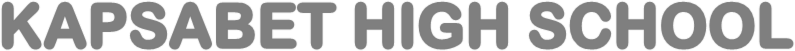 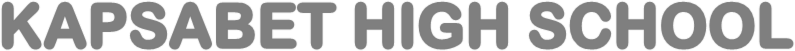 MATHEMATICSPAPER 2MARKING SCHEME21.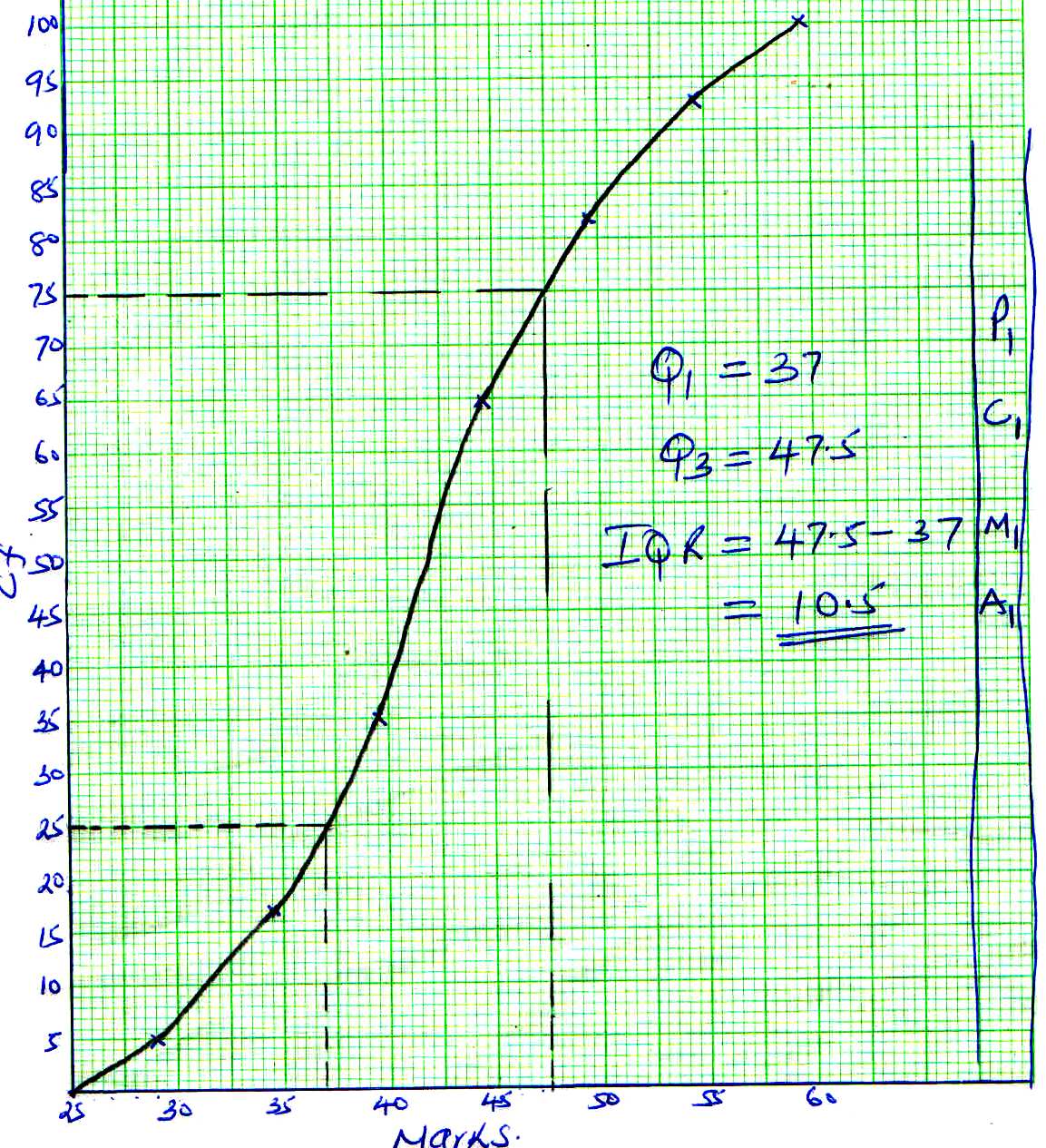 	23.	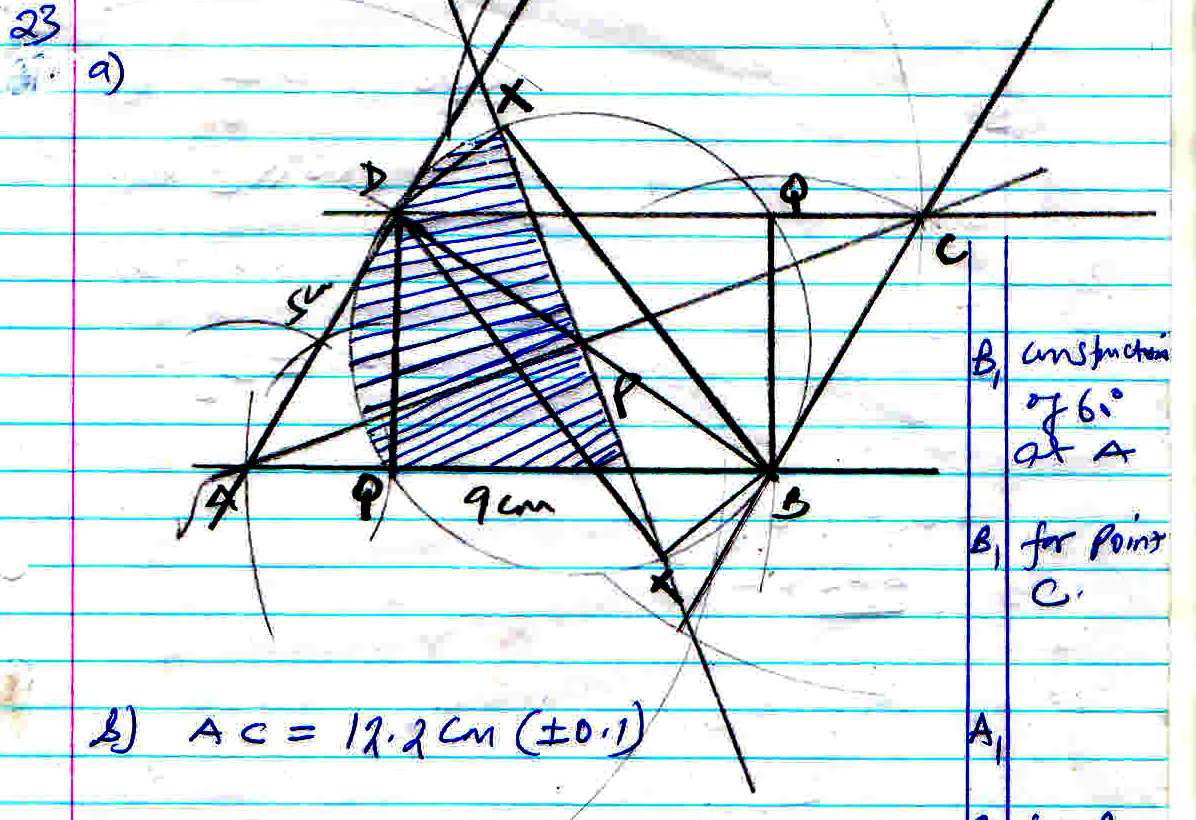 1.M1  All logsM1 +, -M1 division by 3A1M1  All logsM1 +, -M1 division by 3A1M1  All logsM1 +, -M1 division by 3A12.2Sin2 x – 1 = 1 – Sin2x + Sinx3Sin2x – Sinx – 2 = 0(3Sinx + 2) (Sin x – 1) = 0Either Sinx = 0.6667 or Sin x = 1x = 900, 221.81, 318.19M1 EvaluationM1 FactorisationA1M1 EvaluationM1 FactorisationA1M1 EvaluationM1 FactorisationA13.(a) 1 + 5 x  + 10 x +10x + 5 x …1 +  +  +  +  + ….(b) (2.5)2 = ( 1.5 = x = 21 +  +  +  + 1 + 7.5 + 22.5 + 33.75 + 25.3125 + ….90.063M1 FactorisationA1M1 SubstitutionA1M1 FactorisationA1M1 SubstitutionA1M1 FactorisationA1M1 SubstitutionA14.E = E2 = E2Y – 3E-2XP = P – 3uP + 3E2XP = E2Y+3uP = M1 SquaringM1 Collecting terms in PA1 Subject obtainedM1 SquaringM1 Collecting terms in PA1 Subject obtainedM1 SquaringM1 Collecting terms in PA1 Subject obtained5.Cos  = = 0.1936 = Cos- 0.1936 = 78.840M1 Expression for angleA1M1 Expression for angleA1M1 Expression for angleA16.A.S.F = Determinant of matrix = x (x + 3) – 12x2 + 3x – 12 = 6x2 + 3x – 18 = 0x2 – 3x + 6x – 18 = 0x(x – 3x) + 6(x – 3) = 0(x + 6) (x – 3) = 0X = - 6 or x = 3M1 equation obtainedM1 factorisationA1M1 equation obtainedM1 factorisationA1M1 equation obtainedM1 factorisationA17.A           2          D         1          B                          OOD = OA + AD +   +   + 8i + 4j + 6kCo-ordinates of D are(8, 4, 6)M1 Expression for ODM1 SimplificationA1 M1 Expression for ODM1 SimplificationA1 M1 Expression for ODM1 SimplificationA1 8.Cost price = = 152.50Profit = 180 – 152.50= 27.50% Profit =  x 100= 18.03%M1 Cost priceB1 ProfitA1 M1 Cost priceB1 ProfitA1 M1 Cost priceB1 ProfitA1 9.Z  Z = Z1 = 1.6z% Change =  x 100% x 100= 60%10.= 14000 = 14724% error  x 100= 4.917M1 Rounding offM1 Expression for % errorA1M1 Rounding offM1 Expression for % errorA1M1 Rounding offM1 Expression for % errorA111.x2 – 4x + y2 + 6y – 1 = 0x2 – 4x + 4 + y2 + 6y + 9 = 14(x – 2)2 + (y + 3)2 = 14 Centre (2, -3)Radius = 3.742B1 Completing square on RHSB1 Completing square LHSB1 for radius and centreB1 Completing square on RHSB1 Completing square LHSB1 for radius and centreB1 Completing square on RHSB1 Completing square LHSB1 for radius and centre12.OBA = 150AOB = 180 – (15 + 15) = 1500ACB = 7502R = R = r = 4.146Area of circle3.142 x 4.146254.01M1 or equivalentM1 area equationA1M1 or equivalentM1 area equationA1M1 or equivalentM1 area equationA113.(a)  -  = Required time  or 3 hrs 20  min(b)  -  -  = Required time 7 hrsM1 ExpressionA1 M1 ExpressionA1M1 ExpressionA1 M1 ExpressionA1M1 ExpressionA1 M1 ExpressionA114.(a) Det. 20 – 9 = 11Inverse   (b)   =    =    = x = , y = B1 InverseM1 Equation formedS1 SimplificationA1B1 InverseM1 Equation formedS1 SimplificationA1B1 InverseM1 Equation formedS1 SimplificationA115. = 4(M1 ConjugateA1M1 ConjugateA1M1 ConjugateA116.L1 y = xy  xL2  +  = 1x + y = 4x + y  4L3  +  = 1-3x + y = 3y – 3x = 3y – 3x  3B1 Inequality obtainedB1InequalityB1 Inequality obtainedB1 Inequality obtainedB1InequalityB1 Inequality obtainedB1 Inequality obtainedB1InequalityB1 Inequality obtained17. 	(i)							Hence P = 	When Q = 27, R = 121							P = 						Q1 = 1.21Q²R1 = 0.866025403P1 = K  K		New value of New change = 	    = 39.7187651%Hence increase of 39.72%						(iii)			K = 		 = 								 = 6  Eqn = Q = 		P = 										   = 									   = 			M1	 constantM1 substitutionA1M1 expresionsM1 for p1M1A1M1M1A1M1	 constantM1 substitutionA1M1 expresionsM1 for p1M1A1M1M1A1M1	 constantM1 substitutionA1M1 expresionsM1 for p1M1A1M1M1A118.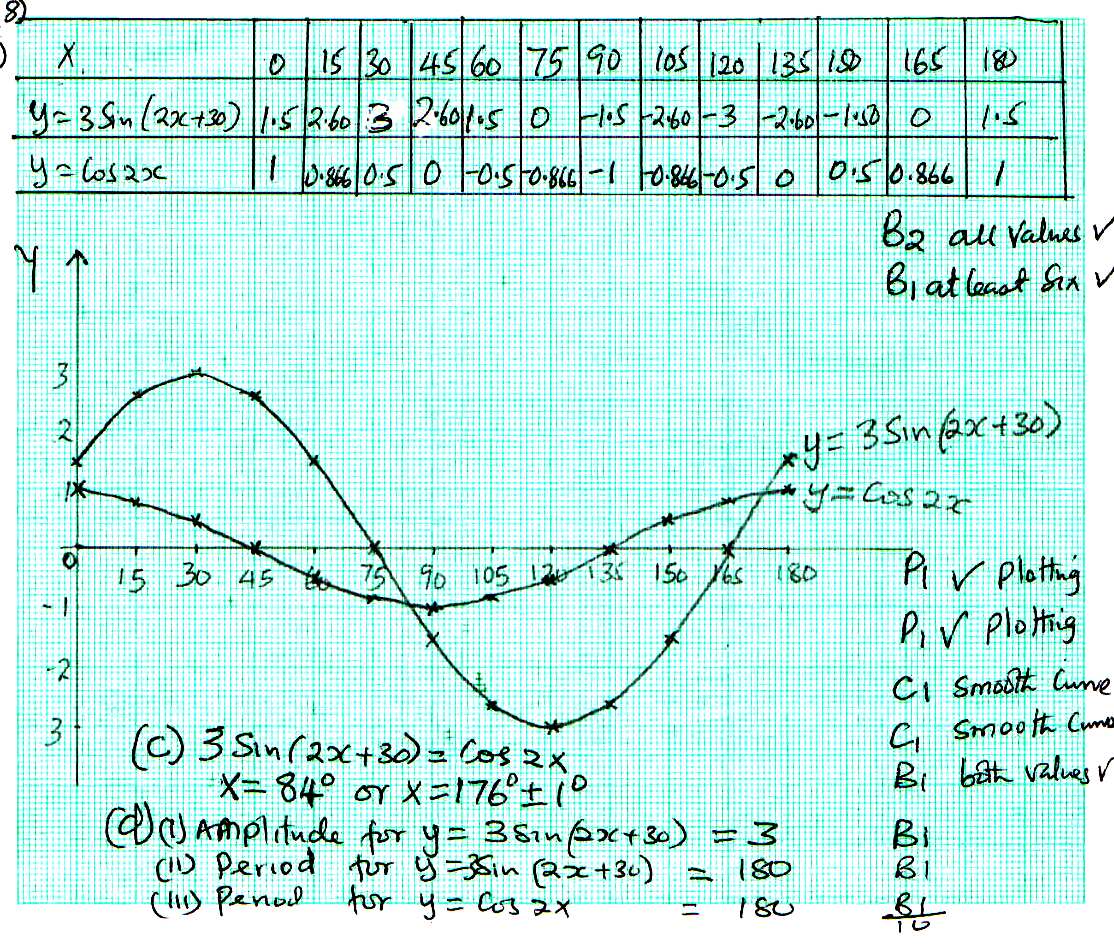 19.(a) 	a + d = 8a + 4d= 17                        3d=9      d = 3	 a = 5	2nd = 8                10th = 5 + 9  3 = 32               42nd = 5 + 41  3 = 128GP is 8, 32, 128, - - - -		 a = 8	  r = 4							nth term of G.P 	= arn – 110th term	= 8(4)9				= 2097152		(c)		= 2796200						M1 EquationsA1A1M1 M1 For the three termsM1 SubstituteA1M1M1A1M1 EquationsA1A1M1 M1 For the three termsM1 SubstituteA1M1M1A1M1 EquationsA1A1M1 M1 For the three termsM1 SubstituteA1M1M1A120.(a)(b) (i)  +            +           =        (ii)  +  +               + =        (iii)  +                =         (iv)  +             = B1 ProbabilityB1 ProbabilityB1 ExpressionA1M1A1M1 ExpressionA1M1 ExpressionA1B1 ProbabilityB1 ProbabilityB1 ExpressionA1M1A1M1 ExpressionA1M1 ExpressionA1B1 ProbabilityB1 ProbabilityB1 ExpressionA1M1A1M1 ExpressionA1M1 ExpressionA121.(a)22.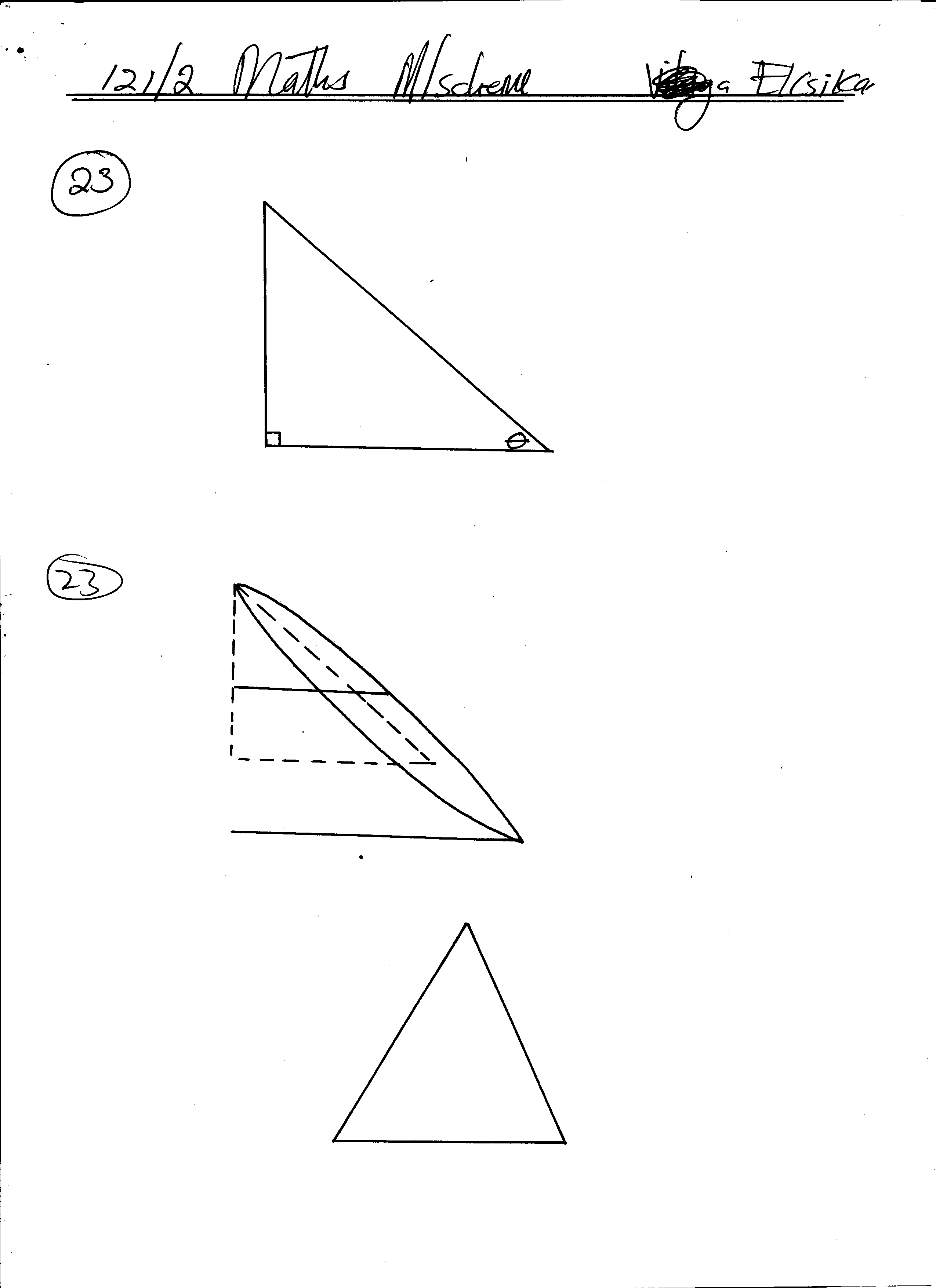 24.(a)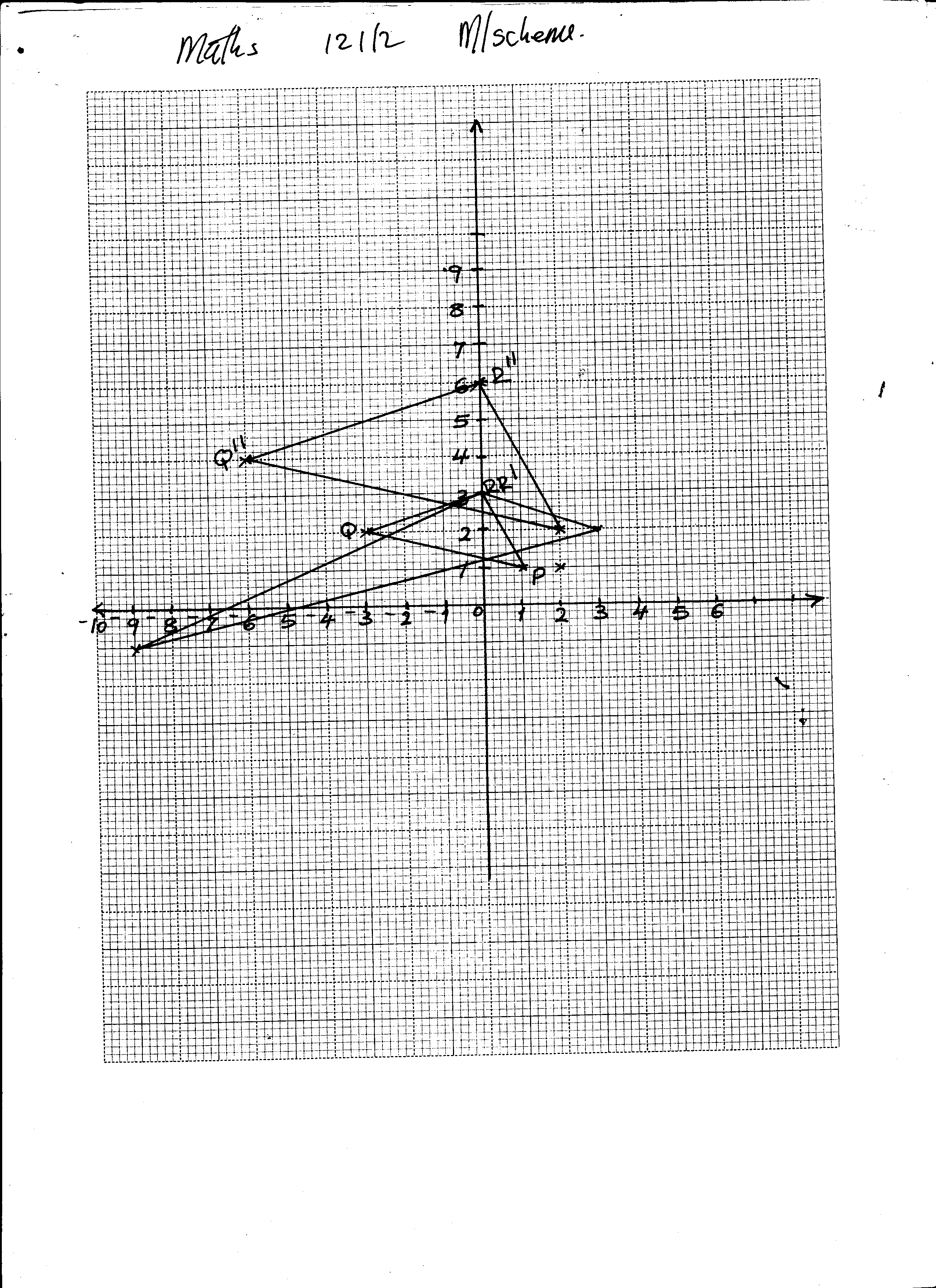 21.